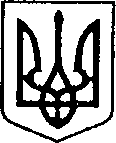 УКРАЇНАЧЕРНІГІВСЬКА ОБЛАСТЬН І Ж И Н С Ь К А    М І С Ь К А    Р А Д АВ И К О Н А В Ч И Й    К О М І Т Е ТР І Ш Е Н Н ЯВід ____________ р.		               м. Ніжин		            № _____Про розгляд матеріалівкомісії з питань захисту прав дитини	Відповідно до статей 34, 42, 51, 52, 53, 59, 73 Закону України «Про місцеве самоврядування в Україні», Регламенту виконавчого комітету Ніжинської міської ради, затвердженого рішенням виконавчого комітету Ніжинської міської ради Чернігівської області VII скликання від 11 серпня 2016 року №220, протоколу засідання комісії з питань захисту прав дитини від 20.03.2019 р. та  розглянувши заяви громадян, виконавчий комітет міської ради вирішив:На підставі статей 176, 177 Сімейного кодексу України, статей 17, 18 Закону України «Про охорону дитинства», статті 12 Закону  України «Про основи соціального захисту бездомних громадян і безпритульних дітей», статті 32 Цивільного кодексу України дозволити:ПІП подарувати ПІП квартиру (конфіденційна інформація) в місті Ніжині, що належить йому згідно зі свідоцтвом про право на спадщину (конфіденційна інформація) та в якій на реєстраційному обліку перебуває малолітній ПІП, 25.12.2018 р.н. При цьому права та інтереси малолітнього не будуть порушені, оскільки місце його реєстрації не зміниться.ПІП купити на ім’я малолітньої дитини ПІП, 18.09.2005 р.н., 2/20 частин квартири (конфіденційна інформація)в місті Ніжині та підписати договір купівлі-продажу. ПІП подарувати ПІП 1/6 частку будинку (конфіденційна інформація)в місті Ніжині, що належить їй згідно з договором дарування (конфіденційна інформація) та в якому на реєстраційному обліку перебувають малолітні ПІП, 21.10.2014 р.н., ПІП, 11.12.2007 р.н., ПІП, 07.10.2006 р.н., ПІП, 14.12.2018 р.н., ПІП, 02.02.2010 р.н., ПІП, 27.10.2017 р.н.. При цьому права та інтереси малолітніх не будуть порушені, оскільки місце їх реєстрації не зміниться.ПІП відмовитися від прийняття спадщини від імені свого малолітнього сина ПІП, 06.05.2009 р.н., яка залишилася після смерті його діда, ПІП, який помер 15 листопада 2018 року, та подати нотаріусу відповідну заяву про відмову від прийняття спадщини (на спадщину претендує за правом представлення згідно статті 1266 Цивільного кодексу України). При цьому права та інтереси дитини не будуть порушені, оскільки бабуся, ПІП, відмовилася від прийняття спадщини після смерті батька дітей, ПІП, на користь онуків, ПІП, 02.02.2004 р.н., ПІП, 06.05.2009 р.н.. Частка спадкового майна, що отримує дитина значно більша за ту, від якої вона відмовляєтьсяПІП дати згоду неповнолітній дитині ПІП, 02.02.2004 р.н., відмовитися від прийняття спадщини, яка залишилася після смерті його діда, ПІП, який помер 15 листопада 2018 року, та подати нотаріусу відповідну заяву про відмову від прийняття спадщини (на спадщину претендує за правом представлення згідно статті 1266 Цивільного кодексу України).Неповнолітній дитині ПІП, 02.02.2004 р.н., який буде діяти за нотаріально посвідченою згодою мами, ПІП, відмовитися від прийняття спадщини, яка залишилася після смерті його діда, ПІП, який помер 15 листопада 2018 року, та подати нотаріусу відповідну заяву про відмову від прийняття спадщини. При цьому права та інтереси дитини не будуть порушені, оскільки бабуся, ПІП, відмовилася від прийняття спадщини після смерті батька дітей, ПІП, на користь онуків, ПІП, 02.02.2004 р.н., ПІП, 06.05.2009 р.н.. Частка спадкового майна, що отримує дитина значно більша за ту, від якої вона відмовляється.ПІП дати згоду неповнолітній дитині ПІП, 18.08.2001 р. н., на укладання та підписання договору купівлі-продажу, за яким неповнолітній продає 1/3 частку квартири (конфіденційна інформація)по вулиці Шевченка в місті Ніжині, що належить йому  згідно зі свідоцтвом про право власті (конфіденційна інформація).Неповнолітній дитині ПІП, 18.08.2001 р. н., який буде діяти за нотаріально посвідченою згодою мами, ПІП, на укладання та підписання договору купівлі-продажу, за яким неповнолітній продає 1/3 частку квартири (конфіденційна інформація) по вулиці Шевченка в місті Ніжині, що належить йому  згідно зі свідоцтвом про право власті (конфіденційна інформація).ПІП дати згоду неповнолітній дитині ПІП, 18.08.2001 р. н., на укладання та підписання договору купівлі-продажу, за яким неповнолітній купує квартиру(конфіденційна інформація) в місті Бориспіль Київської області. Неповнолітній дитині ПІП, 18.08.2001 р. н., яка буде діяти за нотаріально посвідченою згодою мами, ПІП, на укладання та підписання договору купівлі-продажу, за яким неповнолітній купує квартиру (конфіденційна інформація) Київської області.ПІП отримати грошову компенсацію (за рахунок державних коштів) для придбання житла йому, як основному квартиронаймачу, та малолітнім членам його сім’ї, які перебувають на квартирному обліку: ПІП,08.05.2013 р.н., ПІП, 29.12.2017 р.н., ПІП, 12.11.2015 р.н..2. На підставі Закону України «Про забезпечення організаційно-правових умов соціального захисту дітей-сиріт та дітей, позбавлених батьківського піклування» та згідно постанови Кабінету Міністрів України від 24.09.2008 р. № 866 «Питання діяльності органів опіки та піклування, пов’язаної із захистом прав дитини» встановити:2.1. Малолітній ПІП, 05.01.2012 р. н., статус дитини, позбавленої батьківського піклування, оскільки мати дитини, ПІП, 23.12.1984 р.н., має високий ступінь втрати здоров‘я внаслідок тривалої хвороби, що спричиняє повну нездатність до самообслуговування та залежність від інших осіб і перешкоджає виконанню батьківських обов‘язків відповідно до висновку лікарсько-консультативної комісії закладу охорони здоров‘я про наявність у батька, матері дитини тривалої хвороби, яка перешкоджає виконанню батьківських обов‘язків від 30.11.2018 р.; батько дитини, ПІП, позбавлений батьківських прав відповідно до заочного рішення Ніжинського міськрайонного суду Чернігівської області від 08.02.2019 року (справа (конфіденційна інформація)). Дитина тимчасово влаштована у сім’ю ПІП, мешканки м. Ніжин, вулиця (конфіденційна інформація) (заява ПІП. про тимчасове влаштування малолітньої від 15.06.2018 р.).3. На підставі статті 161 Сімейного кодексу України, керуючись принципом 6 Декларації прав дитини та відповідно до пункту 18 Постанови Кабінету Міністрів України від 02.03.2016 р. №207 «Про затвердження Правил реєстрації місця проживання та Порядку передачі органами реєстрації інформації до Єдиного державного демографічного реєстру» визначити постійне місце проживання:3.1.	Малолітньої дитини ПІП, 01.02.2019 р. н., з мамою, ПІП, за адресою: місто Ніжин, (конфіденційна інформація).3.2.	Малолітньої дитини ПІП, 13.09.2014 р. н., з мамою, ПІП, за адресою: місто Ніжин, (конфіденційна інформація).4. На підставі статей 19, 164 Сімейного кодексу України затвердити:4.1. Висновок органу опіки та піклування, про те, що ПІП доцільно позбавити батьківських прав стосовно малолітньої дитини ПІП, 19.06.2005 року народження.5.На підставі пункту 18 Постанови Кабінету Міністрів України від 02.03.2016 р. №207 «Про затвердження Правил реєстрації місця проживання та Порядку передачі органами реєстрації інформації до Єдиного державного демографічного реєстру» погодити: 5.1. Відділу квартирного обліку приватизації житла та ведення реєстру територіальної громади виконавчого комітету Ніжинської міської ради провести процедуру зняття з реєстрації місця проживання дитини, позбавленої батьківського піклування, ПІП, 07.03.2010 р.н., а саме: Сумська область, (конфіденційна інформація), при умові реєстрації її за адресою: Чернігівська область,місто Ніжин, (конфіденційна інформація).5.2.Відділу квартирного обліку приватизації житла та ведення реєстру територіальної громади виконавчого комітету Ніжинської міської ради провести процедуру реєстрації місця проживання дитини, позбавленої батьківського піклування, ПІП, 07.03.2010р.н., за адресою реєстрації опікуна, ПІП, а саме: Чернігівська область,місто Ніжин, (конфіденційна інформація).7. Начальнику служби у справах дітей (Рацин Н.Б.) забезпечити оприлюднення даного рішення на офіційному сайті міської ради протягом 5 робочих днів з дня його прийняття.8. Контроль за виконанням рішення покласти на заступника міського голови з питань діяльності виконавчих органів ради Алєксєєнка І.В.Міський голова                                                                                А. ЛІННИКПояснювальна запискадо проекту рішення «Про розгляд матеріалів комісії з питань захисту прав дитини»Відповідно до статей 34, 42, 51,52, 53, 59, 73 Закону України «Про місцеве самоврядування в Україні», Регламенту виконавчого комітету Ніжинської міської ради, затвердженого рішенням виконавчого комітету Ніжинської міської ради Чернігівської області VII скликання від 11 серпня 2016 року №220, виконавчий комітет міської ради має право розглядати питання щодо правових засад захисту прав малолітніх (неповнолітніх) дітей.Проект рішення складається з семи розділів:Розділ І. З метою захисту прав та інтересів малолітніх та неповнолітніх дітей, на підставі статей 176, 177, 190  Сімейного кодексу України, статей 17, 18 Закону України «Про охорону дитинства», статті12 Закону  України «Про основи соціального захисту бездомних громадян і безпритульних дітей», статті 32 Цивільного кодексу України виконавчий комітет, як орган опіки та піклування, дає згоду на вчинення правочинів з майном, право власності чи право на користування яким мають діти.Розділ ІІ. На підставі Закону України «Про забезпечення організаційно-правових умов соціального захисту дітей-сиріт та дітей, позбавлених батьківського піклування» та згідно постанови Кабінету Міністрів України від 24.09.2008 р. № 866 «Питання діяльності органів опіки та піклування, пов’язаної із захистом прав дитини» виконавчий комітет, як орган опіки та піклування встановлює статус дитини-сироти, дитини, позбавленої батьківського піклуванняРозділ ІІІ. На підставі статті 161 Сімейного кодексу України, керуючись принципом 6 Декларації прав дитини та відповідно до пункту 18 Постанови Кабінету Міністрів України від 02.03.2016 р. №207 «Про затвердження Правил реєстрації місця проживання та Порядку передачі органами реєстрації інформації до Єдиного державного демографічного реєстру» виконавчий комітет, як орган опіки та піклування, визначає постійне місце проживання дітей.Розділ ІV. На підставі статті 19. статті 164 Сімейного кодексу України виконавчий комітет, як орган опіки та піклування надає висновок про те, що батька (матір) доцільно (або недоцільно) позбавити батьківських прав стосовно малолітньої (неповнолітньої) дитини.Розділ V. На підставі пункту 18 Постанови Кабінету Міністрів України від 02.03.2016 р. №207 «Про затвердження Правил реєстрації місця проживання та Порядку передачі органами реєстрації інформації до Єдиного державного демографічного реєстру» виконавчий комітет, як орган опіки та піклування, погоджує реєстрацію місця проживання дітей-сиріт, дітей, позбавлених батьківського піклування.Даний проект рішення містить інформацію, яка належить до конфіденційної та  без згоди осіб, яких вона стосується, опублікуванню не підлягає відповідно до статті 32 Конституції України, статей 301, 302 Цивільного кодексу України, Закону України «Про доступ до публічної інформації» №2939-VIвід 13.01.2011р., «Про захист персональних даних» №2297-VIвід 01.06.2010 р. Проект рішення оприлюднений на сайті Ніжинської міської ради з 26.03.2019 р.Даний проект рішення потребує дострокового розгляду, оскільки рішення стосується соціально-правового захисту дітей.Враховуючи вищевикладене, проект рішення «Про розгляд матеріалів комісії з питань захисту прав дитини» може бути розглянутий на засіданні виконавчого комітету з позитивним вирішенням питання.Доповідати проект рішення «Про розгляд матеріалів комісії з питань захисту прав дитини» на засіданні виконавчого комітету Ніжинської міської ради буде начальник служби у справах дітей Рацин Н.Б.Заступник міського головиз питань діяльності виконавчихорганів ради                                                                               І.АЛЄКСЄЄНКОВізують:Начальник служби у справах дітей                                          Н.РАЦИНЗаступник міського головиз питань діяльності виконавчих органів ради                         І. АЛЄКСЄЄНКОКеруючий справами                                                                 С. КОЛЕСНИКначальник відділу юридично-кадровогозабезпечення                                                                               В. ЛЕГА